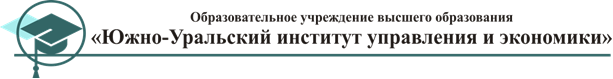 УТВЕРЖДАЮРектор ОУ ВО «Южно-Уральский институт управления и экономики»___________________ А.В. Молодчик«_____» _____________20___ г.РАБОЧАЯ ПРОГРАММА дисциплины «ФИЗИЧЕСКАЯ КУЛЬТУРА И СПОРТ» Направление специальности38.05.01 «Экономическая безопасность» 
Направленность (профиль) образовательной программы «Экономико-правовое обеспечение экономической безопасности»для очной формы обученияЧелябинск2018Рабочая программа дисциплины «Физическая культура и спорт» / О.Г. Турлыбекова.  – Челябинск: ОУ ВО «Южно-Уральский институт управления и экономики», 2018. – 49 с.«Физическая культура и спорт»: Рабочая программа дисциплины по направлению подготовки 38.05.01 «Экономическая безопасность» для очной формы обучения. Программа составлена в соответствии с требованиями ФГОС ВО с учетом рекомендаций ПООП ВО по направлению специальности и профилю специализации.Автор: О.Г. Турлыбекова.Рецензенты: _____________Рассмотрена на заседании кафедры _____________________________от __________ года, протокол №______.Заведующий кафедрой ________________ (ФИО)Одобрена на заседании Учебно-методического совета от    __________ года, протокол №______.Председатель УМС  ________________ (ФИО)Одобрена на заседании Ученого совета от    __________ года, протокол №______.Согласовано:Начальник БИЦ ________________ (ФИО)Начальник УпоУМР ________________ (ФИО)ОГЛАВЛЕНИЕI ВВедениеРабочая программа дисциплины «Физическая культура и спорт» предназначена для реализации Федерального государственного образовательного стандарта высшего образования (далее ФГОС ВО) по направлению подготовки 38.03.04 «Государственное и муниципальное управление» является единой для очной формы обучения и для всех сроков обучения.Указание места дисциплины в структуре образовательной программы2 Перечень планируемых результатов обучения по дисциплине, соотнесенных с планируемыми результатами освоения образовательной программыТаблица 1 − Перечень планируемых результатов обучения по дисциплинеII ТЕМАТИЧЕСКОЕ ПЛАНИРОВАНИЕСРОК ОБУЧЕНИЯ: 4 годаФОРМА ОБУЧЕНИЯ: очная1 Объем дисциплины и виды учебной работыIII СОДЕРЖАНИЕ дисциплины 3.1 Разделы дисциплины и виды занятий3.2 Содержание дисциплины, структурированное по темамТема 1 Физическая культура в общекультурной и профессиональной подготовке студентов.Содержание темы. Содержание темы. Физическая культура и спорт как социальные феномены общества. Современное состояние физической культуры и спорта. Федеральный закон «О физической культуре и спорте в Российской Федерации». Физическая культура личности.Деятельностная сущность физической культуры в различных сферах жизни. Ценности физической культуры. физическая культура как учебная дисциплина высшего профессионального образования и целостного развития личности. ценностные ориентации и отношение студентов к физической культуре и спорту. Основные положения организации физического воспитания в высшем учебном заведении.Тема 2 Социально-биологические основы физической культуры.Содержание темы. Организма человека как единая саморазвивающаяся и саморегулирующаяся биологическая система. Воздействие природных и социально-экологических факторов на организм и жизнедеятельность человека. Средства физической культуры и спорта в управлении совершенствованием функциональных возможностей организма в целях обеспечения умственной и физической деятельности. Физиологические механизмы и закономерности совершенствования отдельных систем организма под воздействием направленной физической тренировки. Двигательная функция и повышение устойчивости организма человека к различным условиям внешней средыТема 3 Основы здорового образа жизни. Физическая культура в обеспечении здоровья.Содержание темы. Здоровье человека как ценность. Факторы, его определяющие. Взаимосвязь общей культуры студента и его образа жизни. Структура жизнедеятельности студентов и ее отражение в образе жизни. Здоровый образ жизни и его составляющие.Личное отношение к здоровью как условие формирования здорового образа жизни. Основные требования к организации здорового образа жизни. Физическое самовоспитание и самосовершенствование в здоровом образе жизни. Критерии эффективности здорового образа жизни.Тема 4 Психофизиологические основы учебного труда и интеллектуальной деятельностиСодержание темы. Психофизиологическая характеристика интеллектуальной деятельности и учебного труда студента. Динамика работоспособности студентов в учебном году и факторы, ее определяющие. Основные причины изменения состояния студентов в период экзаменационной сессии, критерии нервно-эмоционального и психофизического утомления. Особенности использованию средств физической культуры для оптимизации работоспособности, профилактики нервно-эмоционального и психофизического утомления студентов, повышения эффективности учебного труда.Тема 5 Основы методики самостоятельных занятий физическими
упражнениями.Содержание темы. Мотивация и целенаправленность самостоятельных занятий. Формы и содержание самостоятельных занятий. Организация самостоятельных занятий физическими упражнениями различной направленности. Характер содержания занятий в зависимости от возраста. Особенности самостоятельных занятий для женщин.Планирование и управление самостоятельными занятиями. Границы интенсивности нагрузок в условиях самостоятельных занятий у лиц разного возраста. Взаимосвязь между интенсивностью нагрузок и уровнем физической подготовленности. Гигиена самостоятельных занятий. Самоконтроль за эффективностью самостоятельных занятий. Участие в спортивных соревнованиях.Тема 6 Современное олимпийское движение.Содержание темы. Попытки возрождения олимпийских игр. Пьер де Кубертен и его роль в возрождении олимпийских игр. Системы физического воспитания. Идеи Пьера де Кубертена по возрождению олимпийских игр. Французская Лига физического воспитания.Олимпийский конгресс 1894 г. и его историческое значение. Подготовка I Олимпийских игр. Роль I Олимпийских игр. периодизация Олимпийских игр. Международный олимпийский комитет (МОК). Устав МОК. Концепция олимпизма. Хартия МОК. Структура МОК. Сущность и содержание современного олимпийского спорта. Влияние деловых и политических кругов на развитие олимпийского спорта. Единство олимпийского движения – главная задача МОК. Основные направления деятельности МОК. Основополагающие решения МОК в последние десятилетия. Коммерциализация олимпийского движения. Проблемы допинга и пути решения.IV ПЕРЕЧЕНЬ УЧЕБНО-МЕТОДИЧЕСКОГО ОБЕСПЕЧЕНИЯ САМОСТОЯТЕЛЬНОЙ РАБОТЫ ОБУЧАЮЩИХСЯ ПО ДИСЦИПЛИНЕ Общий объем самостоятельной работы обучающихся по дисциплине включает аудиторную и внеаудиторную самостоятельную работу в течение семестра. Аудиторная самостоятельная работа осуществляется в форме тестирования, внеаудиторная самостоятельная работа осуществляется в следующих формах:самостоятельная работа по подготовке ответов на вопросы и выполнение заданий;самостоятельное изучение теоретического материала; подготовка рефератов, эссе.Перечень проверяемых компетенцийОК-9: способностью организовывать свою жизнь в соответствии с социально значимыми представлениями о здоровом образе жизни4.1.1. Вопросы и задания для самостоятельной работыОК-9: способностью организовывать свою жизнь в соответствии с социально значимыми представлениями о здоровом образе жизниФизическая культура личности.Ценностные ориентиры здорового образа жизни.Повышение физической и умственной работоспособности средствами физической культуры.Как заменить вредные привычки (курить, употреблять наркотики и спиртные напитки) на занятия физическими упражнениями.Международное спортивное студенческое движение.История возрождения современного Олимпийского движения и его роль в мировой культуре.Выдающиеся советские и российские участники Олимпийские игр (на примере одного – двух спортсменов).Методика разработки специальных комплексов упражнений.Профилактические меры по предупреждению травматизма во время занятий физическими упражнениями.Коррекция индивидуального физического развития и двигательных возможностей.Физическая подготовка с целью развития качеств быстроты движений, силы и выносливости.Специальные физические упражнения при нарушениях осанки, ожирении, плоскостопии.Специальная физическая подготовка спортсмена.Признаки переутомления, перетренировки и меры их предупреждения.Критерии оценки результативности занятий физическими упражнениями.Современные системы физических упражнений прикладной направленности.Самоконтроль на протяжении учебного года (по материалам собственных наблюдений).4.2.4. Тематика рефератовОК-9: способностью организовывать свою жизнь в соответствии с социально значимыми представлениями о здоровом образе жизни1.Социальные функции физической культуры и спорта. 2.Физическая культура и ее роль в решении социальных проблем. 3.Место физкультуры и спорта в моей жизни (прошлое, настоящее, перспективы). Влияние занятий спортом на развитие личностных качеств. 4.Занятия спортом как средство развития профессионально важных жизненных качеств (на примере конкретной профессиональной деятельности). 5.История развития олимпийского движения (Древняя Греция). 6.Олимпийские Игры современности, герои отечественного спорта. 7.Влияние физических упражнений на совершенствование различных систем организма человека. 8.Организация здорового образа жизни студента. 9.Основы лечебной физической культуры (раскрыть методику проведения занятий при конкретном заболевании).10.Здоровый образ жизни и факторы его определяющие.11.Основные требования к организации здорового образа жизни студента.12.Значение средств физической культуры в повышении работоспособности студента и профилактике утомления.13.Коррекция телосложения (массы тела) студента средствами физической культуры.14.Характеристика отдельных систем оздоровительной физической культуры.15.Значение физической культуры для будущего специалиста -работника социальной сферы.16.Профилактика травматизма при занятиях физическими упражнениями.
17.Восточные единоборства. Специфика. Развиваемые качества.18.Приемы регуляции и саморегуляции неблагоприятных психических и физических состояний.19.Предупреждение профессиональных заболеваний и самоконтроль.20.Взаимосвязь и взаимозависимость духовного и физического самосовершенствования.21.Профилактика девиантного поведения подростков и молодежи средствами физической культуры и спорта.22.Физическое качество - сила. 23.Занятия физическими упражнениями при миопии. 24.Занятия физическими упражнениями при заболеваниях сердечно-сосудистой системы. 25.Питание как компонент здорового образа жизни. 26.Влияние физических упражнений на людей среднего и пожилого возраста. 27.Физическое качество – быстрота.28.Занятия физическими упражнениями при заболеваниях дыхательной системы. 29.Влияние вредных привычек на здоровье человека. 30.Физическое качество - ловкость. 31.Физическое качество - выносливость. 32.Изменения, наступающие в организме в условиях крайнего севера. 33.Занятия физическими упражнениями при заболеваниях органов эндокринной системы. 34.Приспособление человека к условиям жаркого климата. 35.Занятия физическими упражнениями при заболеваниях крови. 36.Физическое качество - гибкость. 37.Занятия физическими упражнениями при заболеваниях органов пищеварения. 38.Занятия физическими упражнениями при заболеваниях опорно-двигательного аппарата.4.2.4. Темы для презентацийОК-9: способностью организовывать свою жизнь в соответствии с социально значимыми представлениями о здоровом образе жизниРоль физической культуры и спорта в развитии общества.Диагноз и краткая характеристика заболевания студента. Влияние заболевания на личную работоспособность и самочувствие. Цель и задачи физического воспитания студентов. Медицинские противопоказания при занятиях физическими упражнениями и применения других средств физической культуры при данном заболевании (диагнозе). Гигиена физической культуры и спорта: закаливание, личная гигиена, рациональное питание, психогигиена, восстановительные средства. Физическая культура как средство сохранения и укрепления здоровья людей. Физическая культура в системе общечеловеческих ценностей и профессиональной подготовки студентов в ВУЗе. Здоровье, физическая подготовленность и организация двигательного режима в связи с особенностями возрастных изменений организма человека. Социальные ценности и нормы в спорте, этика спорта. Спорт как социальный институт.Спорт и политика.Двигательный режим в период экзаменационной сессии и напряжённых умственных нагрузок. Рекреационная физическая культура. Средства физической культуры в регулировании психоэмоционального состояния студентов в период экзаменационной сессии. Методы и формы занятий физическими упражнениями. Основные положения методики закаливания. Малые формы физической культуры. Значение утренней гигиенической гимнастики.Круговая тренировка как метод обобщённого воздействия на физическую подготовку студентов.Занятия физической культурой и спортом как фактор повышения устойчивости организма человека к различным раздражителям.Факторы, определяющие динамику работоспособности студентов в учебном году. Профилактика утомления средствами физической культуры.Оздоровительные системы физических упражнений. Рациональное питание и использование восстановительных мероприятий при повышенных физических и умственных нагрузках. Гигиенические основы закаливания. Общие основы психологии физического воспитания и спорта. ЛФК при некоторых деформациях опорно-двигательного аппарата и дефектах осанки. Меры, способствующие ускорению восстановления после физических нагрузок.Круговая тренировка.Двигательная функция и повышение уровня адаптации и устойчивости организма человека к различным условиям внешней среды.Методика составления комплексов в различных видах производственной гимнастики. Средства и формы самостоятельных занятий с элементами ППФ.Составление и демонстрация индивидуального комплекса физических упражнений, проведение отдельной части профилированного учебно-тренировочного занятия с группой студентов и т.п.4.5. Тематика рефератовОК-9: способностью организовывать свою жизнь в соответствии с социально значимыми представлениями о здоровом образе жизниРоль физической культуры и спорта в развитии общества.Диагноз и краткая характеристика заболевания студента. Влияние заболевания на личную работоспособность и самочувствие. Цель и задачи физического воспитания студентов. Медицинские противопоказания при занятиях физическими упражнениями и применения других средств физической культуры при данном заболевании (диагнозе). Гигиена физической культуры и спорта: закаливание, личная гигиена, рациональное питание, психогигиена, восстановительные средства. Физическая культура как средство сохранения и укрепления здоровья людей. Физическая культура в системе общечеловеческих ценностей и профессиональной подготовки студентов в ВУЗе. Здоровье, физическая подготовленность и организация двигательного режима в связи с особенностями возрастных изменений организма человека. Социальные ценности и нормы в спорте, этика спорта. Спорт как социальный институт.Спорт и политика.Двигательный режим в период экзаменационной сессии и напряжённых умственных нагрузок. Рекреационная физическая культура. Средства физической культуры в регулировании психоэмоционального состояния студентов в период экзаменационной сессии. Методы и формы занятий физическими упражнениями. Основные положения методики закаливания. Малые формы физической культуры. Значение утренней гигиенической гимнастики. V Перечень основной и дополнительной учебной литературы, необходимой для освоения дисциплины Основная литература:Быченков С.В. Физическая культура [Электронный ресурс]: учебник для студентов высших учебных заведений/ Быченков С.В., Везеницын О.В.— Электрон. текстовые данные. — Саратов: Вузовское образование, 2016. — 270 c.— Режим доступа: http://www.iprbookshop.ru/49867. — ЭБС «IPRbooks», по паролюЕвсеев Ю.И. Физическая культура: учеб. пособие для студ. вузов / Ю. И. Евсеев. - 9-е изд., стер. - Ростов н/Д: Феникс, 2014. - 445 с. - (Высшее образование)Кобяков Ю.П. Физическая культура. Основы здорового образа жизни: учеб. пособие для студ. вузов / Ю. П. Кобяков. - 2-е изд. - Ростов н/Д: Феникс, 2014. - 253 с. - (Высшее образование)Физкультура и здоровье студентов [Электронный ресурс]: учебное пособие для студентов специальных медицинских групп/ — Электрон. текстовые данные. — Липецк: Липецкий государственный технический университет, ЭБС АСВ, 2012. — 65 c.— Режим доступа: http://www.iprbookshop.ru/17686.html. — ЭБС «IPRbooks» Дополнительная литература:Турлыбекова О.Г. Физическая культура и спорт: практикум: учеб. пособие / О. Г. Турлыбекова; Южно-Уральский институт управления и экономики. - Челябинск: Violitprint, 2017. - 37 с.Физическая культура и физическая подготовка [Электронный ресурс]: учебник для студентов вузов, курсантов и слушателей образовательных учреждений высшего профессионального образования МВД России/ И.С. Барчуков [и др.]. — Электрон. текстовые данные. — М.: ЮНИТИ-ДАНА, 2015. — 431 c.— Режим доступа: http://www.iprbookshop.ru/52588. — ЭБС «IPRbooks», по паролюФизическая культура [Электронный ресурс]: учебное пособие/ Е.С. Григорович [и др.]. — Электрон. текстовые данные. — Минск: Вышэйшая школа, 2014. — 351 c.— Режим доступа: http://www.iprbookshop.ru/35564. — ЭБС «IPRbooks», по паролюVI ПЕРЕЧЕНЬ РЕСУРСОВ ИНФОРМАЦИОННО-ТЕЛЕКОММУНИКАЦИОННОЙ СЕТИ «ИНТЕРНЕТ», НЕОБХОДИМЫХ ДЛЯ ОСВОЕНИЯ ДИСЦИПЛИНЫ www.gov.ru – Официальная Россия. Сервер органов государственной власти Российской Федерации.Международный рейтинг спортивных, оздоровительных и медийных ресурсов - http://www.topsport.ru.Национальная информационная сеть СПОРТИВНАЯ РОССИЯ - http://www.infosport.ru.Сайт Спорт ру - http://www.sportru.com. Сайт Олимпийского комитета России - http://www.olympic.ru.Страница Государственного комитета РФ по физической культуре, спорту и туризму -http://www.infosport.ru.Страница Государственного комитета РФ по физической культуре, спорту и туризму -http://www.goverment.ru/commitees/gkfkct.htm.Страница Комитета Государственной Думы РФ по охране здоровья и спорту -http://www.akdi.ru/gd/progr/sport.htm.Педагогическая библиотека www.pedlib.ru Сайт факультета педагогического образования www. fpo. fsf. ru Библиотека информации по физической культуре и спорту http://lib.sportedu.ru.VII ПЕРЕЧЕНЬ ИНФОРМАЦИОННЫХ ТЕХНОЛОГИЙ, ИСПОЛЬЗУЕМЫХ ПРИ ОСУЩЕСТВЛЕНИИ ОБРАЗОВАТЕЛЬНОГО ПРОЦЕССА ПО ДИСЦИПЛИНЕ, ВКЛЮЧАЯ ПЕРЕЧЕНЬ ПРОГРАММНОГО ОБЕСПЕЧЕНИЯ И ИНФОРМАЦИОННЫХ СПРАВОЧНЫХ СИСТЕМMicrosoft Windows 7 Professional, Microsoft Office 2013 Professional Plus, КонсультантПлюс, Гарант, Интернет браузер Internet Explorer, Adobe Acrobat Reader DC.VIII ОПИСАНИЕ МАТЕРИАЛЬНО-ТЕХНИЧЕСКОЙ БАЗЫ, НЕОБХОДИМОЙ ДЛЯ ОСВОЕНИЯ ДИСЦИПЛИНЫ Учебная аудитория для проведения занятий лекционного типа: видеопроекционное оборудование для презентаций (демонстрационный экран, мультимедийный видеопроектор) и учебно-наглядные пособия (презентации), рабочая станция преподавателя с выходом в Интернет и лицензионным программным обеспечением.Помещения для самостоятельной работы обучающихся, оснащенная компьютерной техникой с возможностью подключения к компьютерной сети «Интернет» и обеспечением доступа в электронную информационно-образовательную среду института. Учебная аудитория для текущего контроля и промежуточной аттестации: видеопроекционное оборудование для презентаций (демонстрационный экран, мультимедийный видеопроектор), рабочая станция преподавателя с выходом в Интернет и лицензионным программным обеспечением.Лаборатория, оснащенная компьютерным оборудованием с лицензионным программным обеспечением.Помещение для хранения и профилактического обслуживания учебного оборудования.IХ МЕТОДИЧЕСКИЕ УКАЗАНИЯ ДЛЯ ОБУЧАЮЩИХСЯ ПО ОСВОЕНИЮ ДИСЦИПЛИНЫ 9.1 План практических занятийНе предусмотрены учебным планом9.2 План занятий по лабораторным работамНе предусмотрены учебным планом.9.3 План занятий в интерактивной форме9.4 Описание показателей и критерии оценивания компетенций по текущему контролю9.5 Типовые задания для текущего контроляТест 1, 2 (проверяемая компетенция ОК-9 является приложением к рабочей программе дисциплины).Примеры тестовых заданийТест 1Что изучает история физической культуры?историю физической культуры в первобытном, рабовладельческом и феодальном строе;общие закономерности возникновения, становления и развития физической культуры и спорта на разных этапах существования человеческого общества;средства, формы и методы, идеи теорий и систем физической культуры;историю физической культуры в буржуазном и социалистическом обществе;развитие физической культуры в процессе перехода от одной общественно-экономической формации к другой.Укажите источники изучения истории физической культуры:археологические и этнографические данные, свидетельствующие о применении физических упражнений и игр;памятники изобразительного искусства, художественная литература, кино-, фото- и фономатериалы, отражающие проблему физического воспитания. Практические данные по развитию физической культуры у разных народов;архивные материалы, летописи, книги, брошюры, журналы, газеты и другие письменные источники, содержащие сведения по физической культуре и спорту;все ответы правильные.Укажите методы научного исследования истории физической культуры и спорта:а) анализ документальных материалов;б) обобщение практики и изучение опыта развития физической культуры и спорта;в) историко-теоретический анализ, обобщение и систематизация исторических материалов; проведение исторической аналогии, сопоставление и сравнение, анкетный опрос, интервьюирование и беседы; системный, структурный и статистический анализ; обобщение практики и изучение опыта развития физической культуры и спорта;г) изучение архивных материалов, книг, брошюр, журналов, газет, анкетирование, беседы;д) проведение исторической аналогии, сопоставление и сравнение, структурный и статистический анализ.Чем обусловлено возникновение физической культуры?материальной жизнью первобытного общества, взаимодействием объективных и субъективных факторов;потребностью человека в физической культуре в виде инстинкта;возникновение физической культуры в виде инстинкта;физическая культура имеет культовое происхождение, характер, содержание и выступает как вне историческое явление, не связанное с потребностями общества;д) физическая культура возникла из игр и танцевальных движений.Укажите, к какому периоду в истории человеческого общества относится возникновение физических упражнений:рабовладельческий;феодальный;первобытнообщинный;буржуазный;социалистический.Из каких основных разделов состоит древнегреческая гимнастика?орхестрика;				палестрика;игры;орхестрика, игры, бег, борьба;палестрика, орхестрика, игры.В каких годах было восстание гладиаторов под предводительством Спартака?267 – 264 гг. до н.э.;     402 – 404 гг.;74 – 71 гг. до н.э.;394 – 396 гг.;776 – 774 гг. до н.э.В каком ответе перечислены все рыцарские доблести?верховая езда, фехтование, охота, плавание, стрельба из лука,игра в шахматы, слагание стихов;фехтование, плавание, игра, вальтежеровка, кулачный бой,охота, музицирование;игра в шахматы, сочинение и декламация стихов;верховая езда, фехтование, охота, плавание, стрельба из лука;охота, преодоление водных преград, борьба, игра в шахматы.Специальные объединения стрелков и фехтовальщиков в средние века:федерации фехтования, стрельбы;кружки стрельбы, фехтования;фехтовальные и стрелковые братства;фехтовальные и стрелковые секции;стрелковые и фехтовальные объединения.Как относилась средневековая церковь к физическому воспитанию народных масс?поощряла занятия физическим воспитанием;пропагандировала физическую культуру и спорт;чтобы отвлечь народные массы от волнений, внедряла физическое воспитание;нанесла большой ущерб не только умственному, но и физическому воспитанию народных масс;поощряла систему военно-физической подготовки рыцарей.9.6 Особенности организации и содержания учебного процесса по дисциплине Проведение учебных занятий в форме интерактивных лекций, групповых дискуссий, анализа ситуаций и имитационных моделей обеспечивает развитие у обучающихся навыков командной работы, межличностной коммуникации, принятия решений, лидерских качеств.  Преподавание дисциплины осуществляется на основе следующих результатов научных исследований, в том числе с учетом региональных особенностей профессиональной деятельности выпускников и потребностей работодателей:Физическая культура: практикум: учебное пособие/О.Г.Турлыбекова. -Челябинск: Центр оперативной полиграфии «Violitprint», 2017. -38 с.Турлыбекова О.Г., Роль Студенческого спортивного клуба в образовательном процессе (на примере деятельности ССК в ОУ ВО «Южно-Уральский институт управления и экономики» //Междисплинарный диалог: Современные тенденции в гуманитарных, естественных и технических науках. 2015. С. 275-280;  Турлыбекова О.Г., Комплекс упражнений для укрепления мышц спины, растяжки позвоночника» // Вестник Совета молодых ученых и специалистов Челябинской области № 4. 2015. Том 1. С. 36-39; Турлыбекова О.Г., Роль Студенческого спортивного клуба в формировании компетенций студенческой молодежи // Студенческое самоуправление – общественный институт гражданско-патриотического воспитания. 2015. С. 167-170; Турлыбекова О.Г., Формирование компетенций здорового образа жизни у студентов ОУ ВО «Южно-Уральский институт управления и экономики» посредством деятельности студенческого спортивного клуба // Проблемы гуманизации социально-гуманитарного и физкультурного образования. 2015. С. 173-175.ФОНД ОЦЕНОЧНЫХ СРЕДСТВ ДЛЯ ПРОВЕДЕНИЯ ПРОМЕЖУТОЧНОЙ АТТЕСТАЦИИ ОБУЧАЮЩИХСЯ ПО ДИСЦИПЛИНЕ1 Перечень компетенций с указанием этапов их формирования в процессе освоения образовательной программыТаблица 1 − Результаты освоения компетенции2 Описание показателей и критериев оценивания компетенций на различных этапах их формирования, описание шкал оцениванияТаблица 2 – Шкала оценивания3 Типовые контрольные задания для промежуточной аттестации (см. показатели оценивания компетенции, таблица 2) Перечень теоретических вопросов по уровням и по результату освоения дисциплины Перечень теоретических заданий по уровням и по результату освоения дисциплины «Уметь»:Перечень теоретических заданий по уровням и по результату освоения дисциплины «Владеть» (при необходимости):Теоретические вопросы по промежуточной аттестации (зачет)Физическая культура личности.Ценностные ориентиры здорового образа жизни.Повышение физической и умственной работоспособности средствами физической культуры.Как заменить вредные привычки (курить, употреблять наркотики и спиртные напитки) на занятия физическими упражнениями.Международное спортивное студенческое движение.История возрождения современного Олимпийского движения и его роль в мировой культуре.Выдающиеся советские и российские участники Олимпийские игр (на примере одного – двух спортсменов).Методика разработки специальных комплексов упражнений.Профилактические меры по предупреждению травматизма во время занятий физическими упражнениями.Коррекция индивидуального физического развития и двигательных возможностей.Физическая подготовка с целью развития качеств быстроты движений, силы и выносливости.Специальные физические упражнения при нарушениях осанки, ожирении, плоскостопии.Специальная физическая подготовка спортсмена.Признаки переутомления, перетренировки и меры их предупреждения.Критерии оценки результативности занятий физическими упражнениями.Современные системы физических упражнений прикладной направленности.Самоконтроль на протяжении учебного года (по материалам собственных наблюдений).Средства и методы достижения духовно-нравственного, физического и психического благополучия;Самоконтроль с применением ортостатической пробы (рассказать, продемонстрировать и оценить);Общие требования безопасности при проведении занятий по гимнастике;Какими должны быть тренировочные нагрузки при выполнении физических упражнений?Самоконтроль с применением функциональной пробы (рассказать, продемонстрировать и оценить);Общие требования безопасности при проведении занятий по легкой атлетике;В чем заключаются признаки утомления и переутомления? Меры по их предупреждению;Самоконтроль с применением антропометрических измерений (рассказать, продемонстрировать и оценить);Общие требования безопасности при проведении занятий по лыжному спорту.Каким должен быть пульсовой режим при выполнении физических упражнений?Порядок составления комплекса упражнений утренней гимнастики с учетом вашей медицинской группы (основной, подготовительной, специальной). Составить и продемонстрировать свой комплекс утренней гимнастики.Общие требования по безопасности при проведении занятий по плаванию.Какие виды спорта обеспечивают наибольший прирост в силе? Составить план-конспект одного занятия по избранному виду спорта.В чем состоят особенности организации и проведения закаливающих процедур в весеннее время года? Обосновать рассказ, используя собственный опыт.Общие требования безопасности при проведении занятий по подвижным и спортивным играм. Рассказать на примере одной из игр.С помощью, каких физических упражнений можно успешно развивать такое физическое качество, как быстрота?Разработать комплекс физических упражнений, направленный на коррекцию индивидуального физического развития и двигательных возможностей (лично для себя).Общие требования безопасности при проведении спортивных соревнований.Физиологическая характеристика предстартового состояния и «второго дыхания*. Как себя вести в подобных ситуациях?Каким требованиям должен отвечать дневник самоконтроля? Методика самоанализа его данных (на личном примере)История Олимпийских игр и их значение.С помощью, каких упражнений можно эффективно развивать такое двигательное качество, как выносливость?Какое воздействие оказывают на сердечно-сосудистую систему человека упражнения физкультурной минутки? Изложить два-три варианта, продемонстрировать один из них. Общие требования безопасности при проведении занятий в тренажерном зале.С какой целью проводится тестирование двигательной подготовленности?  При помощи каких тестов определяется развитие силы, выносливости, быстроты?В чем состоят особенности организации и проведения закаливающих процедур в осеннее время года? Обосновать рассказ на собственном примере.Общие требования безопасности при организации и проведении туристских походов.В чем различие объективных и субъективных приемов самоконтроля при выполнении физических упражнений?Эксплуатационно-технические требования к одежде, обуви, спортивному инвентарю и местам занятий физической культурой и спортом, обеспечивающие удобство и безопасность.С помощью, каких физических упражнений можно успешно развивать физические качества скоростно-силовой направленности?Составить (написать) положение о проведении одного из видов соревнований, включенных в школьную спартакиаду («День здоровья», «День бегуна», по подвижным играм, баскетболу, акробатике и т. д.).Профилактические меры, исключающие обморожение. Ваши действия, если это случилось.Влияние осанки на функционирование внутренних органов в покое и во время выполнения двигательных действий. Изложить содержание и выполнить 3—4 упражнения на формирование правильной осанки.Профилактические меры, исключающие возможность получения теплового удара во время приема солнечных ванн. Ваши действия, если это случилось.Какое влияние оказывают занятия физической культурой и спортом на репродуктивную функцию человека?В чем состоят особенности организации проведения закаливающих процедур в зимнее время года (привести примеры, а если вы это делаете, то расскажите, каким образом).Что вы знаете о XXII Олимпийских играх?Охарактеризуйте современные системы физических упражнений прикладной направленности.Какую первую помощь необходимо оказывать пострадавшему, получившему во время занятий физическими упражнениями травму, вызвавшую кровотечение? Выполнить практически конкретные действия.Что лежит в основе отказа от вредных привычек (курения, употребления спиртных напитков и наркотиков), в какой степени это зависит от занятий физическими упражнениями?Раскройте содержание технико-тактических действий в избранном вами виде спорта (баскетбол, волейбол и т. д.).Как правильно экипировать себя для 2–3-дневного туристского похода?Общие требования безопасности при проведении занятий на стадионе.4 Методические материалы, определяющие процедуры оценивания уровней освоения компетенций у обучающихся в процессе обучения В качестве условных уровней сформированности компетентности обучающихся по программам высшего образования выделяются следующие: 1. Допороговый уровень2. Пороговый уровень 3. Базовый уровень4. Продвинутый уровеньОбщий бюджет оценки уровня сформированности по одной компетенции по дисциплине составляет 100 баллов.  Таблица 1 – Соответствие уровней освоения компетенций оценкам освоенияРезультаты освоения компетенции при текущем контроле успеваемости определяются по балльно-рейтинговой системе.Таблица 2 – Шкала оценок при текущем контроле успеваемости по балльно-рейтинговой системе:При выставлении итогового балла учитываются результаты освоения каждой компетенции. Итоговый балл рассчитывается как среднее арифметическое значение. Оценка выставляется в соответствии с таблицей 1.   Итоговый текущий контроль успеваемости оценивается по 5-балльной шкале:«отлично» − обучающийся приобрел знания, умения и владеет компетенциями в полном объеме, закрепленном рабочей программой дисциплины); 100% заданий, подлежащих текущему контролю, выполнено самостоятельно; обучающийся проявляет умение обобщать, систематизировать и научно классифицировать материал, анализировать показатели с подробными пояснениями и аргументированными выводами;«хорошо» − обучающийся приобрел знания, умения; все компетенции, закрепленные рабочей программой дисциплины, сформированы полностью или не более 50% компетенций сформированы частично; обучающимся выполнено 75% заданий, подлежащих текущему контролю, или при выполнении всех заданий допущены незначительные ошибки; обучающийся показал владение навыками систематизации материала; проявил умение обобщать, систематизировать и научно классифицировать материал; задания выполнены по стандартной методике без ошибок; сделаны выводы по анализу показателей, но даны недостаточно полные пояснения;«удовлетворительно» − обучающийся приобрел знания, умения; более 50% компетенций, закрепленных рабочей программой дисциплины, сформированы частично; не менее 50% задания, подлежащего текущему контролю, выполнено по стандартной методике без существенных ошибок; сделаны выводы по анализу показателей, но даны недостаточно полные пояснения;«неудовлетворительно» − обучающийся не приобрел знания, умения и не владеет компетенциями в объеме, закрепленном рабочей программой дисциплины; задания не выполнены, или выполнены менее чем на 50% с грубыми ошибками.Соответствие критериев оценивания уровню освоения компетенций по итоговому текущему контролю успеваемости:Обучающийся, получивший от 60 до 75 баллов за семестр по дисциплине, получает оценку «удовлетворительно» или «зачтено», от 76 до 85 баллов получает оценку «хорошо», от 86 до 100 баллов получает оценку «отлично». При отказе от получения оценки «удовлетворительно», «хорошо» по итогам семестра обучающийся должен проходить промежуточную аттестацию, причем баллы, заработанные в процессе текущего контроля успеваемости в ходе промежуточной аттестации, не учитываются.Если обучающийся не набрал необходимое количество баллов при текущем контроле успеваемости, то преподаватель на свое усмотрение может начислить бонусные баллы за участие в олимпиадах по данной дисциплине или смежной с ней и в профессиональных конкурсах.Шкала оценок по промежуточной аттестации по балльно-рейтинговой системе «зачтено» ставится:если обучающийся освоил компетенции порогового уровня (см. критерии оценивания экзамена) «не зачтено» выставляется, если обучающийся не смог освоить компетенции порогового уровня.Соответствие критериев оценивания уровню освоения компетенций по промежуточной аттестации: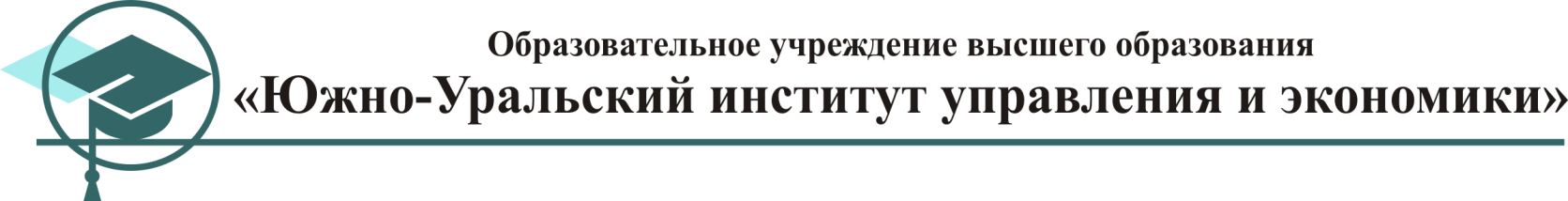 УтверждаюЗав. кафедрой_____________________Тест  контрольный (название теста)по дисциплине «Физическая культура и спорт (наименование дисциплины)Направление: 38.05.01 «Экономическая безопасность»Цель: текущий контрольНаивысший балл за тест: 40Форма теста: Тестовые задания закрытой формы с выбором одного правильного ответаСодержание теста:Что изучает история физической культуры?историю физической культуры в первобытном, рабовладельческом и феодальном строе;общие закономерности возникновения, становления и развития физической культуры и спорта на разных этапах существования человеческого общества;средства, формы и методы, идеи теорий и систем физической культуры;историю физической культуры в буржуазном и социалистическом обществе;развитие физической культуры в процессе перехода от одной общественно-экономической формации к другой.Укажите источники изучения истории физической культуры:археологические и этнографические данные, свидетельствующие о применении физических упражнений и игр;памятники изобразительного искусства, художественная литература, кино-, фото- и фономатериалы, отражающие проблему физического воспитания. Практические данные по развитию физической культуры у разных народов;архивные материалы, летописи, книги, брошюры, журналы, газеты и другие письменные источники, содержащие сведения по физической культуре и спорту;все ответы правильные.Укажите методы научного исследования истории физической культуры и спорта:а) анализ документальных материалов;б) обобщение практики и изучение опыта развития физической культуры и спорта;в) историко-теоретический анализ, обобщение и систематизация исторических материалов; проведение исторической аналогии, сопоставление и сравнение, анкетный опрос, интервьюирование и беседы; системный, структурный и статистический анализ; обобщение практики и изучение опыта развития физической культуры и спорта;г) изучение архивных материалов, книг, брошюр, журналов, газет, анкетирование, беседы;д) проведение исторической аналогии, сопоставление и сравнение, структурный и статистический анализ.Чем обусловлено возникновение физической культуры?материальной жизнью первобытного общества, взаимодействием объективных и субъективных факторов;потребностью человека в физической культуре в виде инстинкта;возникновение физической культуры в виде инстинкта;физическая культура имеет культовое происхождение, характер, содержание и выступает как вне историческое явление, не связанное с потребностями общества;д) физическая культура возникла из игр и танцевальных движений.Укажите, к какому периоду в истории человеческого общества относится возникновение физических упражнений:рабовладельческий;феодальный;первобытнообщинный;буржуазный;социалистический.Из каких основных разделов состоит древнегреческая гимнастика?орхестрика;				палестрика;игры;орхестрика, игры, бег, борьба;палестрика, орхестрика, игры.В каких годах было восстание гладиаторов под предводительством Спартака?267 – 264 гг. до н.э.;     402 – 404 гг.;74 – 71 гг. до н.э.;394 – 396 гг.;776 – 774 гг. до н.э.В каком ответе перечислены все рыцарские доблести?верховая езда, фехтование, охота, плавание, стрельба из лука,игра в шахматы, слагание стихов;фехтование, плавание, игра, вальтежеровка, кулачный бой,охота, музицирование;игра в шахматы, сочинение и декламация стихов;верховая езда, фехтование, охота, плавание, стрельба из лука;охота, преодоление водных преград, борьба, игра в шахматы.Специальные объединения стрелков и фехтовальщиков в средние века:федерации фехтования, стрельбы;кружки стрельбы, фехтования;фехтовальные и стрелковые братства;фехтовальные и стрелковые секции;стрелковые и фехтовальные объединения.Как относилась средневековая церковь к физическому воспитанию народных масс?поощряла занятия физическим воспитанием;пропагандировала физическую культуру и спорт;чтобы отвлечь народные массы от волнений, внедряла физическое воспитание;нанесла большой ущерб не только умственному, но и физическому воспитанию народных масс;поощряла систему военно-физической подготовки рыцарей.Перечислите гуманистов и ранних социалистов-утопистов, в трудах которых отражены вопросы физического воспитания.Франсуа Рабле, Пер Линг, Адольф Шписс, Томас Мор;Виттарино де Фальтре, Франсуа Рабле, Иероним Меркуриалис, Ян Амос Каменский, Томас Мор, Томмазо Компанелла;Ян Амос Каменский, Жан-Жак Руссо, Герхард Фит, Иоганн Гутс-Мутс, Фридрих Ян, Томас Мор;Ялмар Линг, Франциско Аморос, Томас Арнольд, Франсуа Рабле, Андреас Везалий;Леонардо да Винчи, Уильям Гарвей, Ян Амос Каменский, Иоган Генрих Песталоцци, Томас Мор.Укажите, в каком произведении заложены основы физического развития ребёнка:«Гаргантюа и Пантагрюэль» - Франсуа Рабле; «Утопия», «Город солнца» - Томас Мор и Томаззо Компанелла; «Материнская школа» - Ян Амос Каменский; «Мысли о воспитании» - Джон Локк; «Лебединая песнь» - Иоган Генрих Песталоцци.Кто был автором работы «Элементарная гимнастика»?И.Г. Песталоцци;Г. Фит;И. Гутс-Мутс;Ж.-Ж. Руссо;Д. Локк.Укажите, кто был создатель французской гимнастики?Фридрих Ян;Томас Арнольд;Пер Линг;Мирослав Тырш;Франциско Аморос.Создатель спортивно-игровой системы:Ялмар Линг;Томас Арнольд;П.Ф. Лесгафт;М. Штрайхер;Д. Нейсмит.Возникновение первой школы филантропии:1726 г.;1801 г.;1774 г.;1770 г.;1632 г.Что понимал под воспитанием К. Маркс?умственное воспитание, нравственное, эстетическое;физическое воспитание, техническое обучение, эстетическое воспитание;техническое обучение, военные упражнения, нравственность;умственное воспитание, физическое воспитание, техническое обучение;политехническое обучение, умственное воспитание, эстетическое воспитание.Какую роль играли сокольские организации?осуществляли физическое воспитание;культурно-просветительную роль, поднимали национальный дух, помогали укреплению единства и осуществляли физическую подготовку;патриотическое воспитание;нравственное воспитание;большая роль отводилась эстетическому, патриотическому и нравственному воспитанию.В каком году был открыт гимнастический институт в Стокгольме?1810 г.;1861 г.;1813 г.;1778 г.;1837 г.Что нового внёс в педагогическую теорию физического воспитания Ж. Демени?естественный метод, основанный на упражнениях в ходьбе, прыжках, поднимание тяжестей, метаниях, плавании, защите и нападении;разработал систему средств и методов физического воспитания для детей и юношества и особую гимнастику для женщин;рекомендовал заниматься больше спортом и играми;советовал применять разнообразное питание, удобную одежду и систематические физические упражнения;массовые выступления, использование снарядов, разработка терминологии, подготовка общественных инструкторов.Кем была написана книга «Спорт против физкультуры»?Ж. Демени;Ж. Далькроз;Б. Паул;Ж. Эбер;Г. Спенсер.Когда был основан Финляндский рабочий спортивный союз (ТУЛ)?1919 г.;1928 г.;1913 г.;1925 г.;1907 г.Кто был первым председателем Красного спортивного интернационала (КСИ)?Н.К. Антипов;С.М. Будённый;Н.И. Подвойский;К.Е. Ворошилов;Н.А. Семашко.Укажите, из скольких частей состоял урок по системе Н.Бука?из 4-х частей;из 3-х частей;из 16 частей;из 5 частей;из 2 частей.Кто написал книги: «Система школьной гимнастики», «Естественная гимнастика»?Ж. Эбер;А. Шписс;К. Гаульгофер, М. Штрайхер;Н. Бук;К. Готвальд, А. Запотоцкий.Какие виды спорта получили наибольшее распространение в колледжах и университетах Америки?лёгкая атлетика, плавание, баскетбол, гребной спорт, теннис, бейсбол;плавание, баскетбол, бокс, борьба, гимнастика, футбол;бейсбол, лёгкая атлетика, волейбол, гандбол, бокс, гимнастика;борьба, плавание, фехтование, гребной спорт, регби, хоккей;хоккей, бейсбол, баскетбол, футбол, регби, бокс, борьба.Укажите, с какого года проводится велогонка мира?1947 г.;1953 г.;1948 г.;1955 г.;1951 г.В каком году состоялись первые Азиатские игры?1949 г.;1954 г.;1951 г.;1947 г.;1956 г.Кто из президентов США лично занимался вопросами физического развития американцев?Д. Кеннеди;Д. Эйзенхауэр;Р. Рейган;Д. Картер;Л. Джонсон.Укажите, у каких народов России были популярны игры с бегом, метание копья, дротиков, танцы, игры в медведя и т.д.?у нанайцев, манси, ненцев;у народов Закавказья;у народов Средней Азии;у народов Крыма;у народов Причерноморья. Важное место в воспитании славян занимали:хороводы;пляски и хороводы;игры и забавы;игры, связанные с культовыми обрядами;физические упражнения состязательного характера.В каком году царь Алексей Михайлович издал указ о запрещении народных игр и забав?в 1598 г.;в 1648 г.;в 1652 г.;в 1701 г.;в 1672 г.Кто первым из учёных дал определение физическим упражнениям?П.Ф. Лесгафт;Н.И. Новиков;Абу Али Ибн-Сина (Авицена);Е. Славинецкий;В.В. Гориневский. Когда было учреждено Министерство народного просвещения России?в 1804 г.;в 1802 г.;в 1828 г.;в 1852 г.;в 1701 г.Укажите, кто из перечисленных авторов в своих трудах излагал взгляды на военно-физическую подготовку солдат и офицеров?А.В. Суворов;П.А. Румянцев;Ф.Ф. Ушаков;М.И. Кутузов;П.И. Багратион.К какому году относится изобретение Е. Артамоновым первого в мире самоката-велосипеда?1810 г.;1813 г.;1778 г.;1801 г.;1861 г. Укажите, в каком городе в 1830 г. был учреждён Гимнастическийинститут?Москва;Одесса;Петербург;Киев;Казань.Кто первым в России ввёл понятие «физическое воспитание»?А.П. Протасов;Н.И. Новиков;П.Ф. Лесгафт;И.И. Бецкой;А.И. Герцен.Кто пропагандировал среди народа гигиену, закаливание и физическое воспитание?К.Д. Ушинский;Н.Г. Чернышевский;Н.И. Пирогов;Н.А. Добролюбов;Л.Н. Толстой.Какие недостатки были в учении П.Ф. Лесгафта о физическом воспитании?недостаточно разработал классификацию физических упражнений;непонимание классового характера воспитания, отнесение педагогики к разделу биологии, отрицал спортивные соревнования и упражнения на гимнастических снарядах;отрицал теорию дошкольного воспитания;мало внимания уделял методам обучения физическим упражнениям;отрицал средства и методы физического воспитания в школе, относил педагогику к разделу биологии.Тест 2В каком году был образован Международный олимпийский комитет?1890;1894;1892;1896.Термин «Олимпиада» означает:четырехлетний период между Олимпийскими играми;первый год четырехлетия, наступление которого празднуют Олимпийские игры;синоним Олимпийских игр;соревнования, проводимые во время Олимпийских игр.В каком году Олимпийские игры состоялись в нашей стране?планировались в 1944 году, но были отменены из-за 2 мировой войны;в 1976 году в Сочи;в 1980 году в Москве;пока еще не проводились.Какие дисциплины включал пентатлон – древнегреческое пятиборье?1. кулачный бой, 2. верховая езда, 3. прыжки в длину, 4. прыжки в высоту, 5. метание диска, 6. Бег, 7. стрельба из лука, 8. борьба, 9. плавание, 10. метание копья.1,2,3,8,9;3,5,6,8,10;1,4,6,7,9;2,5,6,9,10.Пьер де Кубертен был удостоен золотой олимпийской медали на конкурсе искусств в в 1894 году за проект Олимпийской хартии;в 1912 году за «Оду спорта»;в 1914 году за флаг, подаренный Кубертеном МОК;в 1920 году за текст Олимпийской клятвы.Олимпийский символ представляет с собой пять переплетенных колец, расположенных слева направо в следующем порядкевверху - синее, черное, красное, внизу - желтое и зеленое;вверху – зеленое, черное, красное, внизу – синее и желтое;вверху – красное, синее, черное, внизу – желтое и зеленое;вверху – синее, черное, красное, внизу – зеленое и желтое.Олимпийские игры состоят изсоревнований между странами;соревнований по зимним или летним видам спорта;зимних и летних Игр Олимпиады;открытия, соревнований, награждения участников и закрытия.Как назывались специальные помещения для подготовки атлетов к древнегреческим Играм Олимпиады?палестра;амфитеатр;гимнасия;стадиодром.Талисманом Олимпийских игр является:изображение Олимпийского флага;изображение пяти сплетенных колец;изображение животного, популярного в стране, проводящей Олимпиаду;изображение памятника архитектуры, популярного в стране, проводящей Олимпиаду.Талисман, как бы приносящий счастье любому олимпийцу, любому болельщику, впервые появился на играх в 1968 году в Мехико;1972 году в Мюнхене;1976 году в Монреале;1980 году в Москве.Двигательное умение – это:уровень владения знаниями о движениях;уровень владения двигательным действием;уровень владения тактической подготовкой;уровень владения системой движений.Реализация цели физического воспитания осуществляется через решение:двигательных, гигиенических и просветительских задач;закаливающих, психологических и философских задач;задач развития дыхательной и сердечно – сосудистой систем;оздоровительных, образовательных и воспитательных задач.Временное снижение работоспособности принято называть:усталостью;напряжением;утомлением;передозировкой.Что является основными средствами физического воспитания?учебные занятия;физические упражнения;средства обучения;средства закаливания.Какие из перечисленных ниже физических упражнений относятся к циклическим?метания;прыжки;кувырки;бег.Одним из основных физических качеств является:внимание;работоспособность;сила;здоровье.Какое физическое качество развивается при длительном беге в медленном темпе?сила;выносливость;быстрота;ловкость.Укажите вид спорта, который обеспечивает наибольший эффект в развитии гибкости:тяжелая атлетика;гимнастика;современное пятиборье;легкая атлетика.Лучшие условия для развития ловкости создаются во времяподвижных и спортивных игр;прыжков в высоту;бега с максимальной скоростью;занятий легкой атлетикой.Назовите основные физические качества.координация, выносливость, гибкость, сила, быстрота;ловкость, сила, быстрота, выносливость, гибкость;общая выносливость, силовая выносливость, быстрота, сила, ловкость;общая выносливость, силовая выносливость, гибкость, быстрота, ловкость.Основной и обязательной формой физического воспитания в школе является:соревнование;физкультурная пауза;урок физической культуры;утренняя гимнастика.Что характеризуют тесты, проводимые на уроках физической культуры?уровень физического развития;уровень физической работоспособности;уровень физического воспитания;уровень физической подготовленности.Что является основным законом Всемирного олимпийского движения?энциклопедия;кодекс;хартия;конституция.Какие события повлияли на то, что Игры 6, 7 и 8 Олимпиад не состоялись?несогласованность действий стран;отказ от участия в Играх большинства стран;первая и вторая мировые войны;отказ страны – организатора Игр от их проведения.Александр Карелин – Чемпион Олимпийских игр вгимнастике;боксе;плавании;борьбе.Положение занимающегося на снаряде, при котором его плечи находятся ниже точек хвата, в гимнастике обозначается как:хват;упор;группировка;вис.Положение занимающегося, при котором согнутые в коленях ноги, поднятые руками к груди, и кисти захватывают колени, в гимнастике обозначается как:хват;захват;перекат;группировка.Прыжок со снаряда в гимнастике обозначается как…вылет;спад;соскок;спрыгивание.Вращательное движение через голову с последовательным касанием опорной поверхности отдельными частями тела в гимнастике обозначается как…кувырок;перекат;переворот;сальто.Положение занимающихся на согнутых ногах в гимнастике обозначается каксед;присед;упор;стойка.Что понимается под термином «Дистанция» в гимнастике?расстояние между занимающимися « В глубину»;расстояние между занимающимися «по фронту»;расстояние от впереди стоящего занимающегося до стоящего сзади строя;расстояние от первой шеренги до последней.Какие из приведенных команд в гимнастике имеют только исполнительную часть?1. «Равняйсь!» 2. «Реже!» 3. «Кругом!» 4. «Вольно!» 5. «Смирно!»1,2,3;1,3,5;1,4,5;2,4,5.Умение учащихся строиться в различные виды строя, шеренгу, колонну, круг, а также перестраиваться в них, в гимнастике называетсястроевыми приемами;передвижениями;размыканиями и смыканиями;построениями и перестроениями.Дугообразное, максимально прогнутое положение спиной к опорной плоскости с опорой руками и ногами, в гимнастике называетсястойка;«мост»;переворот;«шпагат».Кто из гимнасток является абсолютной рекордсменкой по количеству олимпийских медалей (18 медалей – из них 9 золотых)?Ольга Корбут;Надя Команечи;Лариса Латынина;Людмила Турищева.Волейбол как спортивная игра появился в конце 19 века вКанаде;Японии;США;Германии.В волейболе игрок, находящийся в 1-ой зоне, при «переходе» перемещается в зону2;3;5;6.Когда волейбол был признан олимпийским видом спорта?в1956 г;в 1957 г;в 1958 г;в 1959 г.Укажите полный состав волейбольной команды:6 человек, тренер, помощник тренера, массажист, врач;10 человек, тренер, помощник тренера, массажист, врач;8 человек, тренер, помощник тренера, массажист, врач;12 человек, тренер, помощник тренера, массажист, врач.«ЛИБЕРО»  в волейболе – этоигрок защиты;игрок нападения;капитан команды;запасной игрокИнструкция для проверяющего1. Критерии оценивания результатов тестированияРаспределение ТЗ по компетенциям 2. Характеристика ТЗ по форме и уровню трудности3.Правила оценки тестового заданияТест контрольный по дисциплине «Физическая культура» содержит 40 заданий:При проверке применяется номинальная шкала оценивания.В каждом задании дано 4 вариантов ответа, из которых верен только один. За каждое верно выполненное задание ставится 1 балл, при допущении ошибки - 0 баллов.4. Правила оценки всего тестаЗа выполнение теста выставляются две оценки: тестовая, в виде количества набранных баллов, и по 5-балльной системе. Переводная шкала приведена в таблице.5. Эталон ответовКлючи к тестовым заданиямТест 1Тест 2Введение……………………………………………………………….Тематическое планирование…………………………………………Содержание дисциплины курса………………………………………Перечень учебно-методического обеспечения самостоятельной работы обучающихся……………………………………………..……Перечень основной и дополнительной учебной литературы, необходимой для освоения дисциплины …………………….………Перечень ресурсов информационно-телекоммуникационной сети «интернет», необходимых для освоения дисциплины (модуля)…….Перечень информационных технологий, используемых при осуществлении образовательного процесса по дисциплине, включая перечень программного обеспечения и информационных справочных систем……………………………………………….……Материально-техническое обеспечение дисциплины, необходимой для освоения дисциплины…………………………...…………………Методические указания для обучающихся по освоению дисциплины ……………………………………………………………Фонд оценочных средств для проведения промежуточной аттестации обучающихся по дисциплине ……………..……………..Дисциплины, практики, предшествующие изучению данной дисциплины и формирующие аналогичные компетенцииКод компетенцииОбъект логической и содержательной взаимосвязиОбъект логической и содержательной взаимосвязиКод компетенцииДисциплины, практики, ГИА, изучаемые в последующих семестрах и формирующие аналогичные компетенцииДисциплины, практики, предшествующие изучению данной дисциплины и формирующие аналогичные компетенцииКод компетенцииДисциплинаКод компетенцииКод компетенцииДисциплины, практики, ГИА, изучаемые в последующих семестрах и формирующие аналогичные компетенцииОК-9«Физическая культура и спорт» ОК-9ОК-9Физическая культура и спорт (элективные дисциплины)Код компетенцииНаименование компетенцииВид деятельности и профессиональные задачиПланируемые результатыУровень освоения компетенцииОК-9способностью организовывать свою жизнь в соответствии с социально значимыми представлениями о здоровом образе жизни-знать: - особенности использования средств физической культуры для оптимизации работоспособности; уметь: - использовать физкультурно-спортивную деятельность для повышения своих функциональных и двигательных возможностей, для достижения личных жизненных и профессиональных целей; владеть:-  выполнение установленных нормативов по общей физической и спортивно- технической подготовке.ПороговыйОК-9способностью организовывать свою жизнь в соответствии с социально значимыми представлениями о здоровом образе жизни-знать: - особенности использования средств физической культуры для оптимизации работоспособности; уметь: - использовать физкультурно-спортивную деятельность для повышения своих функциональных и двигательных возможностей, для достижения личных жизненных и профессиональных целей; владеть:-  выполнение установленных нормативов по общей физической и спортивно- технической подготовке.БазовыйОК-9способностью организовывать свою жизнь в соответствии с социально значимыми представлениями о здоровом образе жизни- знать: - особенности использования средств физической культуры для оптимизации работоспособности; уметь: - использовать физкультурно-спортивную деятельность для повышения своих функциональных и двигательных возможностей, для достижения личных жизненных и профессиональных целей; владеть:-  выполнение установленных нормативов по общей физической и спортивно- технической подготовке.ПродвинутыйВид учебной деятельностиВсего час./зач.ед., форма контроляКоличество семестровКонтактная работа обучающихся с преподавателем:341В том числе:1Лекции341Практические занятия (ПЗ)1Лабораторные работы (ЛР)-1Курсовое проектирование/ курсовая работа-1Самостоятельная работа381Вид промежуточной аттестации в семестре зачет1Общая трудоемкость  72/21Наименование тем (разделов) дисциплины Контактная работа обучающихся с преподавателем Контактная работа обучающихся с преподавателем Самостоятельная работаВсего час.Занятия лекционного типаЗанятия семинарского типаСамостоятельная работаВсего час.Тема 1 Физическая культура в общекультурной ипрофессиональной подголовке студентов6612Тема 2 Социально-биологические основы физической культуры6612Тема 3 Основы здорового образа жизни. Физическая культура в обеспечении здоровья6612Тема 4. Психофизиологические основы учебного труда и интеллектуальной деятельности.6612Тема 5 Основы теории и методики самостоятельных занятий физическимиупражнениями6612Тема 6 Современное олимпийское движение.4610Итого за семестр343670Зачет                                                             2                                                                        2                                                                        2           2Итого34                                       3834                                       3834                                       3872Наименование темы дисциплины  Форма реализации интерактивной работыЛекции(час.)Практи-ческие занятия(час.)Самостоятельная работа(час.)Лабораторные занятия(час.)Всего час.Тема 1 Физическая культура в общекультурной ипрофессиональной подголовке студентовДискуссия, работа в малых группах 33Тема 2 Социально-биологические основы физической культурыДискуссия, работа в малых группах 33Тема 3 Основы здорового образа жизни. Физическая культура в обеспечении здоровьяДискуссия, работа в малых группах 33Тема 4. Психофизиологические основы учебного труда и интеллектуальной деятельности.Дискуссия, работа в малых группах 33Тема 5 Основы теории и методики самостоятельных занятий физическимиупражнениямиДискуссия, работа в малых группах 33Тема 6 Современное олимпийское движение.Дискуссия, работа в малых группах 33Итого:  Итого:  1818Код компетенцииНаименование компетенцииНаименование темыВиды текущего контроля успеваемости Средства оценки по теме:тестирование, контрольная работа, устный ответ, эссе, реферат и т.д.Критерии оценки в зависимости от уровня освоения компетенции (Пороговый, Базовый, Продвинутый)(в соответствии с техн. картой)ОК-9способностью организовывать свою жизнь в соответствии с социально значимыми представлениями о здоровом образе жизни1-6лекцииАктивность обучающегося при изучении дисциплины (модуля); 5 презентацийПороговыйОК-9способностью организовывать свою жизнь в соответствии с социально значимыми представлениями о здоровом образе жизни1-6лекцииАктивность обучающегося при изучении дисциплины (модуля); 5 презентаций; Тестирование -Тест 1Тестирование -Тест 2БазовыйОК-9способностью организовывать свою жизнь в соответствии с социально значимыми представлениями о здоровом образе жизни1-6лекцииАктивность обучающегося при изучении дисциплины (модуля); 4 презентации; Тестирование -Тест 1Тестирование -Тест 2Участие в конкурсах, конференциях по дисциплинеПродвинутый Код компетенцииНаименование компетенцииДисциплины, практики, при изучении которых формируется данная компетенцияЭтапы формирования компетенции в рамках данной дисциплины(наименование тем)ОК-9способностью организовывать свою жизнь в соответствии с социально значимыми представлениями о здоровом образе жизниФизическая культура и спорт (элективные дисциплины)1-6Код компетенцииПланируемые результаты освоения дисциплины Уровень освоения компетенцииУровень освоения компетенцииПоказатели оценивания компетенции (перечень необходимых заданий)Показатели оценивания компетенции (перечень необходимых заданий)Критерии оценивания компетенцииКритерии оценивания компетенцииКод компетенцииПланируемые результаты освоения дисциплины Теоретические вопросы(№ или от … до) Теоретические вопросы(№ или от … до) Практические задания(№ или от … до)ЗачетЗачетОК-9-знать:основы здорового образа жизни.Пороговый уровеньБазовый уровеньПродвинутый уровеньПороговый уровеньБазовый уровеньПродвинутый уровень1-20 Пороговый уровень«3» − от 60 до 73 б.Базовый уровень«4» − 74 до 87 б.Продвинутый уровень«5» − от 88 до 100 б. ОК-9- уметь:выполнять комплексы оздоровительной физической культуры;-уметь: использовать способы контроля и оценки физического развития;	-уметь: использовать физические упражнения для профилактики профессиональных заболеваний.Пороговый уровеньБазовый уровеньПродвинутый уровеньПороговый уровеньБазовый уровеньПродвинутый уровень21-40Пороговый уровень«3» − от 60 до 73 б.Базовый уровень«4» − 74 до 87 б..  Продвинутый уровень«5» − от 88 до 100 б. ОК-9-владеть: различными формами восстановления работоспособности организма;-владеть:методами самооценки физического развития организма;-владеть:средствами и методами физического воспитания для достижения должного уровня физической подготовленности и обеспечения полноценной профессиональной деятельности.Пороговый уровеньБазовый уровеньПродвинутый уровеньПороговый уровеньБазовый уровеньПродвинутый уровень41-60Пороговый уровень«3» − от 60 до 73 б.Базовый уровень«4» − 74 до 87 б.Продвинутый уровень«5» − от 88 до 100 б. Уровень освоения компетенцийКол-во балловОценка уровня подготовкиВербальный аналогДопороговый уровеньОт 0 до 59 баллов2НеудовлетворительноПороговый уровеньОт 60 до 75 баллов 3УдовлетворительноБазовый уровеньОт 76 до 85 баллов4Хорошо Продвинутый уровень От 86 до 100 баллов 5ОтличноПоказатели оценивания компетенциидисциплины (модуля), практики:ШкалаПримечание1. Посещение учебный занятий: 100% – 20 б70% – 15 бНиже – 0 б Не учитывается в технологической карте2. Тестирование 3. Участие в процессе учебного занятия: - доклад - сообщения - эссе - презентация «5» – 5 б«4» – 4 б«3» – 3 б4. Выполнение индивидуальных заданий:-  комплексное тестирование-  реферат«5» – 30 б «4» – 20 б «3» – 10 б «5» – 10 б «4» – 7 б«3» –  5 б «5» − 40 б«4» – 30 б.«3» - 20 б.30 − б5.Активность обучающегося при изучении дисциплины (модуля):- публичная защита реферата - публичная защита проекта- участие в конкурсах, конференциях по дисциплине- участие в выставках- участие в олимпиадах по дисциплине (модулю)б − «5»20 б – «4»10 б – «3»20 б – «5»10  – «4»5б – «4»ОценкаУровень освоения компетенцииПоказатель«3» - удовлетворительноПороговыйУровеньобучающийся приобрел знания, умения; более 50% компетенций, закрепленных рабочей программой дисциплины, сформированы частично; не менее 50% задания, подлежащего текущему контролю, выполнено по стандартной методике без существенных ошибок; сделаны выводы по анализу показателей, но даны недостаточно полные пояснения.«4» - хорошоБазовый уровеньобучающийся приобрел знания, умения; все компетенции, закрепленные рабочей программой дисциплины, сформированы полностью или не более 50% компетенций сформированы частично; обучающимся выполнено 75% задания, подлежащих текущему контролю, или при выполнении всех заданий допущены незначительные ошибки; обучающийся показал владение навыками систематизации материала; проявил умение обобщать, систематизировать и научно классифицировать материал; задания выполнены по стандартной методике без ошибок; сделаны выводы по анализу показателей, но даны недостаточно полные пояснения.«5» - отличноПродвинутый уровеньобучающийся приобрел знания, умения и владеет компетенциями в полном объеме, закрепленном рабочей программой дисциплины; 100% задания, подлежащего текущему контролю, выполнено самостоятельно и в требуемом объеме; обучающийся проявляет умение обобщать, систематизировать и научно классифицировать материал, анализировать показатели с подробными пояснениями и аргументированными выводами.Наименование формы промежуточной аттестацииШкала(критерии и показатель оценки)Зачет    «3» − 70 баллов  Зачтено          «4» − 85 баллов  «5» − 100 балловОценкаУровень освоения компетенцииПоказатель«3» - удовлетворительноПороговыйУровеньобучающийся приобрел знания, умения; более 50% компетенций, закрепленных рабочей программой дисциплины (практики), сформированы частично; обучающимся выполнено от 50% до 75% заданий, допущены ошибки в расчетах или аргументации ответов; показал удовлетворительные знания по предмету; знает основные операции, приемы и методы, из которых складывается процесс решения задачи, умеет производить разрозненные операции этого процесса. Обучающийся правильно ответил на все вопросы, но с недостаточно полной аргументацией и не решил в билете практическое задание, или выполнил не менее 50% практических заданий. «4» - хорошоБазовый уровеньобучающийся приобрел знания, умения; все компетенции, закрепленные рабочей программой дисциплины (практики), сформированы полностью или не более 50% компетенций сформированы частично; обучающийся ответил на все вопросы задания, точно дал определения и понятия. Затрудняется подтвердить теоретически положения практическими примерами. Практические задания выполнены по стандартной методике без ошибок в расчетах. Даны недостаточно полные пояснения, сделаны выводы по анализу показателей. Обучающимся выполнено 75% заданий или при выполнении 100% заданий допущены незначительные ошибки; обучающийся показал хорошие знания по предмету и владение навыками систематизации материала; ответы полные, обстоятельные, но неподтвержденные примерами. «5» - отличноПродвинутый уровеньобучающийся приобрел знания, умения и владеет компетенциями в полном объеме, закрепленном рабочей программой дисциплины (практики); все задания выполнены обучающимся полностью и самостоятельно; представлены позиции разных авторов, их анализ и оценка; терминологический аппарат использован правильно, аргументировано; ответы полные, обстоятельные, аргументированные, подтверждены конкретными примерами;  обучающийся проявляет умение обобщать, систематизировать и научно классифицировать материал; знает основные операции, приемы и методы решения задач; осознанно владеет всей структурой процесса решения задачи. Ответы экзаменующегося на вопросы экзаменационного билета и дополнительные вопросы полные, обстоятельные, аргументированные. Высказываемые положения подтверждены конкретными примерами; практические задания выполнены по стандартной или самостоятельно разработанной методике в полном объеме: без ошибок в расчетах, с подробными пояснениями по ходу решения, сделаны полные аргументированные выводы.№ теста и количество вопросовКол-во правильных ответовОценка уровня подготовки в баллахВербальный аналогТест 40 вопросовот 15 до 203УдовлетворительноТест 40 вопросовот 21 до 324Хорошо Тест 40 вопросовот 33 до 405ОтличноНаименование и код компетенцииНомер тестового заданияОК-9: способностью организовывать свою жизнь в соответствии с социально значимыми представлениями о здоровом образе жизниТест 1 – 1-40, Тест 2 – 1-40.Тема (Раздел)(в соответствии с тематическим планированием в РП)Всего ТЗКоличество вопросовКоличество вопросовКоличество вопросовКоличество вопросовКоличество вопросовКоличество вопросовКоличество вопросовТема (Раздел)(в соответствии с тематическим планированием в РП)Всего ТЗОткр. типаЗакр. типаНа соответствиеНа определение последов.легкиесредниетрудныеЛегкая атлетика88323Баскетбол88233Гимнастика88332Лыжная подготовка88332Волейбол88323Тестовый баллОценкаот 15 до 203 (удовлетворительно)от 21 до 324 (хорошо)от 33 до 405 (отлично)№ тестовых заданийПравильный ответ (ответы)№ тестовых заданийПравильный ответ (ответы)ваавбгддббгвагдбгавгадвввбабдабгбадаггав№ тестовых заданийПравильный ответ (ответы)№ тестовых заданийПравильный ответ (ответы)дадваабгадвгбдгадбддггавбагбвгабагбгбагб